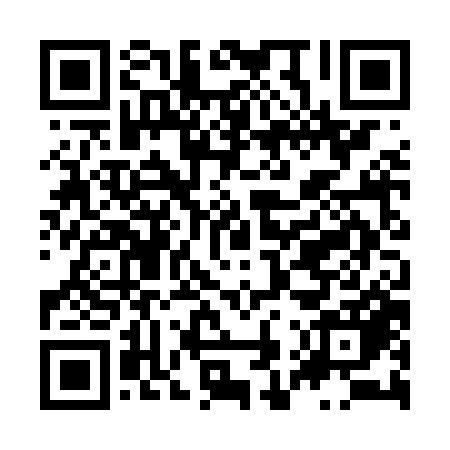 Prayer times for Guantanamo Bay Naval Base, CubaWed 1 May 2024 - Fri 31 May 2024High Latitude Method: NonePrayer Calculation Method: Muslim World LeagueAsar Calculation Method: ShafiPrayer times provided by https://www.salahtimes.comDateDayFajrSunriseDhuhrAsrMaghribIsha1Wed5:146:3112:584:167:248:382Thu5:136:3112:584:157:258:383Fri5:126:3012:584:157:258:394Sat5:116:3012:584:147:268:395Sun5:116:2912:574:147:268:406Mon5:106:2912:574:147:268:407Tue5:096:2812:574:137:278:418Wed5:096:2812:574:137:278:429Thu5:086:2712:574:127:278:4210Fri5:076:2712:574:127:288:4311Sat5:076:2612:574:127:288:4312Sun5:066:2612:574:117:298:4413Mon5:056:2512:574:117:298:4414Tue5:056:2512:574:117:298:4515Wed5:046:2512:574:107:308:4516Thu5:046:2412:574:107:308:4617Fri5:036:2412:574:107:318:4718Sat5:036:2412:574:107:318:4719Sun5:026:2312:574:107:318:4820Mon5:026:2312:574:107:328:4821Tue5:026:2312:574:117:328:4922Wed5:016:2312:584:127:338:4923Thu5:016:2212:584:127:338:5024Fri5:006:2212:584:137:348:5025Sat5:006:2212:584:137:348:5126Sun5:006:2212:584:147:348:5127Mon4:596:2212:584:147:358:5228Tue4:596:2112:584:157:358:5329Wed4:596:2112:584:167:368:5330Thu4:596:2112:584:167:368:5431Fri4:586:2112:594:177:368:54